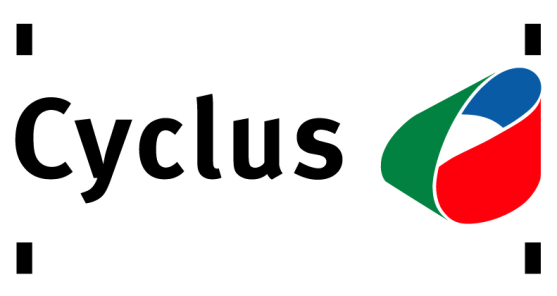 Analyse bestek en voorwaarden 11002/1 “Onderhoud sportvelden Gouda”Adviesburo R.I.E.T. heeft in opdracht van Sportpunt Gouda een bestek geschreven dat de basis vormt voor de aanbesteding van het onderhoud in de Gemeente Gouda.In opdracht van Cyclus NV  heeft  PUURGRAS een werkomschrijving / onderhoudsplan opgesteld op basis van de door Sport.Gouda geformuleerde uitgangspunten. Bijgevoegd treft u in bijlage 1 een analyse van het bestek cq. een vergelijking met het onderhoudsplan op basis waarvan de sportvelden op dit moment onderhouden worden. Bijlage 2 vermeld een aantal mogelijke verbeteringen in het bestek.De algehele trend is dat de frequentie van de in het bestek opgenomen werkzaamheden lager zijn dan de frequentie waarmee dezelfde werkzaamheden op dit moment worden uitgevoerd. Daarnaast bevat de huidige onderhoudsaanpak werkzaamheden die niet in het bestek zijn opgenomen. De meest opvallende verschillen tussen het bestek en het onderhoudsplan zijn:A: In het bestek ontbreekt Het bemesten van de gras sport-/trainingsvelden 6-8 weken na de doorzaaiHet aanvullende bemesten van de doelgebieden met HumiterraDe reparatiebemesting, welke volgens de grondanalyse noodzakelijk zijn met Magnesamon	Bovendien stemmen de in het bestek genoemde meststoffen niet overeen met de 	gebruikte meststoffen waarmee in Gouda sinds 2008 wordt bemest.Onkruidbestrijding op de half verharding van het honk- en softbalveldDoorzaaien en bemesten van de honk- en softbalvelden bij het grootonderhoudB: De volgende zaken in het bestek zijn opvallend te noemenDe aangegeven frequentie waarmee op de sportvelden het blad verwijdert wordt is te laag. Wanneer in de praktijk slechts 2x blad verwijderd wordt van een gras sportveld zal het gras onder het blad verstikkenHet onderhoud van zowel de zand- als rubber ingestrooide kunstgrasvelden is niet overeenkomstig de door de leverancier geadviseerde advies. Op sportpark Donk zijn in 2009 drie Edel Grass rubber ingestrooide kunstgrasvelden aangelegd. Het is wenselijk wanneer het dagelijks onderhoud van deze velden volgens de door deze firma opgesteld onderhoudskalender verloopt.C: Aan het grootonderhoud is in de analyse ruimschoots aandacht besteed. De werkzaam-     heden die vallen onder het grootonderhoud dienen flexibel te worden ingepland. Het is     immers onmogelijk om het grootonderhoud voor een periode van meerdere jaren vooraf      te plannen.  Vertrekpunt bij het gewenste onderhoud dient steeds het behoud van kwalitatief goede sportterreinen te zijn. Een vergelijk tussen de beschikbare capaciteit en de belasting (het gebruik) maakt duidelijk in hoeverre we te maken hebben met een onder/overcapaciteit. Bij een ondercapaciteit dient men zich te realiseren dat het ondanks een optimaal onderhoud niet mogelijk  is de kwaliteit van de sportterreinen te handhaven. Steeds dient dit gegeven in ogenschouw genomen te worden.Het realiseren van kwalitatief hoogwaardige sportterreinen binnen het beschikbare budget, in de beleving van de beheerder, de gebruiker en het onderhoudsbedrijf, dat is het einddoel.Om dit te realiseren is een optimale samenwerking tussen deze drie partijen van essentieel belang. Het versterken van de communicatie tussen bovengenoemde partijen verhoogd de betrokkenheid en het begrip voor tegenstrijdige belangen.Op basis van bovenstaande zienswijze is het concept PASSIE zoals dat binnenkort door vier samenwerkende adviesbureaus wordt geïntroduceerd een interessant product voor Sportpunt Gouda en Cyclus. PASSIE staat voor zes stappen die leiden tot een doelmatiger beheer van uw accommodaties. Na implementatie van het PASSIE stappenplan is het onderhoud en beheer van de buitensportaccommodaties beter, doelmatiger en transparanter. PASSIE helpt u in de communicatie over het beheer en onderhoud met de gebruikers. En zorgt er op deze manier voor dat de werkzaamheden die door de verenigingen zelf worden uitgevoerd (zoals bijvoorbeeld het uitzetten van de belijning) verder worden geoptimaliseerd. Door meer betrokkenheid van de gebruiker bij het onderhoud wordt bovendien het begrip voor evt. tegenvallers vergroot.Bijlagen:Analyse (vergelijking) van het bestek en voorwaarden 11002/1 “Onderhoud sportvelden” met het onderhoudsplan actueel inzichtInhoudelijke opmerkingen ten aanzien van het bestek 11002/1Onderhoudskalender kunstgrasvelden Edel GrassBemestingsplan sportvelden Gouda